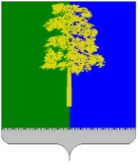 Муниципальное образование Кондинский районХанты-Мансийского автономного округа – ЮгрыГЛАВА КОНДИНСКОГО РАЙОНАПОСТАНОВЛЕНИЕВ соответствии со статьями 39, 40 Градостроительного кодекса Российской Федерации, решением Думы Кондинского района от 29 октября 2021 года № 843 «О принятии осуществления части полномочий по решению вопросов местного значения», решением Думы Кондинского района, от 26 апреля 2022 года № 901 «Об утверждении порядка организации и проведения общественных обсуждений или публичных слушаний по вопросам градостроительной деятельности в Кондинском районе», на основании заключения о результатах общественных обсуждений Комиссии по подготовке Правил землепользования и застройки муниципальных образований городских и сельских поселений Кондинского района от 31 июля 2023 года № 19, постановляю: 1. Предоставить разрешение (отказать в выдаче разрешения) 
на отклонение от предельных параметров разрешенного строительства, реконструкции объекта капитального строительства в отношении земельного участка с кадастровым номером: 86:01:0401003:597, расположенного по адресу: ул. Центральная, пгт. Междуреченский:в части уменьшения минимального отступа от объекта капитального строительства до границ земельного участка (с юго-восточной стороны 1,5 м, 
с юго-западной стороны минимальный отступ установить по границе земельного участка, с северо-западной стороны 0,5 м, с северо-восточной стороны минимальный отступ установить по границе земельного участка);в части уменьшения минимального отступа от объекта капитального строительства до границы красной линии установить 1,5 м;в части увеличения максимального процента застройки в границах земельного участка установить 70%.2. Обнародовать постановление в соответствии с решением Думы Кондинского района от 27 февраля 2017 года № 215 «Об утверждении Порядка опубликования (обнародования) муниципальных правовых актов и другой официальной информации органов местного самоуправления муниципального образования Кондинский район» и разместить на официальном сайте органов местного самоуправления Кондинского района Ханты-Мансийского автономного округа – Югры. 3. Контроль за выполнением постановления возложить на заместителя главы района, курирующего вопросы архитектуры и градостроительства.са/Банк документов/Постановления 2023от 03 августа 2023 года№ 52-п пгт. МеждуреченскийО предоставлении разрешения на отклонение от предельных параметров разрешенного строительства, реконструкции объекта капитального строительстваГлава районаА.А.Мухин